Kraków, dnia 09.02.2022 r.Do wszystkich WykonawcówDotyczy: postępowania prowadzonego w trybie przetargu nieograniczonego, na podstawie art. 132 ustawy z dnia 11 września 2019 r. – Prawo zamówień publicznych (tj. Dz. U. z 2021 r., poz. 1129 z późn zm.), którego przedmiotem jest wyłonienie  Wykonawcy w zakresie Przedmiotem postępowania jest dostawa kasetowego systemu serwerowego wraz z oprogramowaniem zarządzającym oraz 3-letnim wsparciem technicznym, stanowiącego rozszerzenie posiadanej już infrastruktury serwerów kasetowych Cisco Unified Computing Systems.PYTANIA I ODPOWIEDZI DO SWZ Szanowni Państwo,Zamawiający przedstawia poniżej treść pytania i udzielonej odpowiedzi do treści Specyfikacji Warunków Zamówienia (SWZ), w postępowaniu na wyżej opisany zakres przedmiotowy.Pytanie nr 1:Czy zamawiający dopuści serwer z możliwością rozbudowy pamięci RAM maksymalnie do 6TB?Odpowiedź 1:Zamawiający informuje iż, nie wyraża zgody.Zamawiający informuje, iż powyższe pytania i odpowiedzi do SWZ, stanowią jej integralną część, a przy tym z uwagi na ich zakres i charakter oraz termin wprowadzenia nie wpływają na konieczność przedłużenia terminu składania ofert. Dlatego też, Zamawiający zawiadamia, iż terminy składania i otwarcia ofert nie ulegają zmianie. Z poważaniem,Jerzy WordliczekDZIAŁ ZAMÓWIEŃ PUBLICZNYCHUNIWERSYTETU JAGIELLOŃSKIEGOul. Straszewskiego 25/3 i 4, 31-113 Krakówtel. +4812-663-39-03e-mail: bzp@uj.edu.plhttps://www.uj.edu.pl ; https://www.przetargi.uj.edu.plhttps://platformazakupowa.pl ; https://platformazakupowa.pl/pn/uj_edu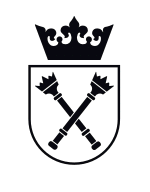 